おすすめごはん「エッグ」■ごはんの　（あてはまるものに☑）■（あてはまるものに☑）☑【のましスイッチ】□【おなかのましスイッチ】、☑【のましスイッチ】☑１０ぐらいでできるもの☑いがない□のになる☑どもがでつくれる☑でバランスがよい■レシピ 「エッグ」☑１０ぐらいでできるもの☑いがない□のになる☑どもがでつくれる☑でバランスがよい■できあがりの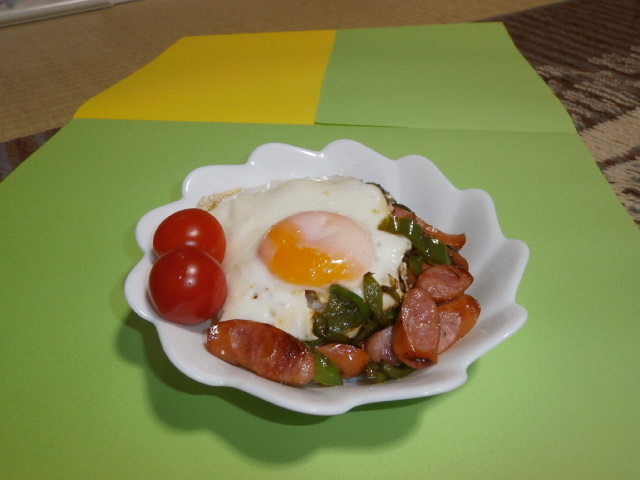 ☑１０ぐらいでできるもの☑いがない□のになる☑どもがでつくれる☑でバランスがよい■できあがりの■、（４）・ごはん　　 　６００ｇ・　　　　　４・ウインナー　 ４・ピーマン　　 ４・　　　　　さじ２・　　　　 さじ２・ミニトマト　 ８（え）■つくり①フライパンにをれ、せんりにしたピーマンをしんなりするまでめる。②めり（５ｍｍ）にしたウインナーを①にえ、さらにめる。③ピーマンとウインナーをフライパンのにき、いたところにをり、きをる。④ができるに、にあるピーマンにをする。⑤にごはんを、そのにピーマンとウインナーのめときをのせて、べるにきにをかける。■つくり①フライパンにをれ、せんりにしたピーマンをしんなりするまでめる。②めり（５ｍｍ）にしたウインナーを①にえ、さらにめる。③ピーマンとウインナーをフライパンのにき、いたところにをり、きをる。④ができるに、にあるピーマンにをする。⑤にごはんを、そのにピーマンとウインナーのめときをのせて、べるにきにをかける。■ひとこと・フライパンのコンロにくをずらすことにより、１つのフライパンでをがすことなくででき、けもなエッグです。・ピーマンがなもウインナーとめることによりべやすくなります。■ひとこと・フライパンのコンロにくをずらすことにより、１つのフライパンでをがすことなくででき、けもなエッグです。・ピーマンがなもウインナーとめることによりべやすくなります。